Tėvų leidimo ir stovykloje globėjo nurodymo formaVaikai (iki 18 metų) kurių tėvai nedalyvaus stovykloje (darbininkai, vadovai, tie kurie atvažiuoja mokytojos priežiūroje) turi pristatyti anglų kalba parašyta laišką patvirtinant tėvų leidimą važiuoti į mokytojų tobulinimosi savaitę Dainavoje.Prašau pasirašyti ir parašyti datą.I allow my daughter/son 			 to go to The Teacher‘s Camp at Camp Dainava in Manchester, Michigan from (date) __________ to (date) __________ in the care of (name)	.(relationship)	.Signature of both authorized parents and or legal guardians: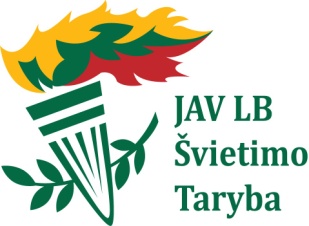 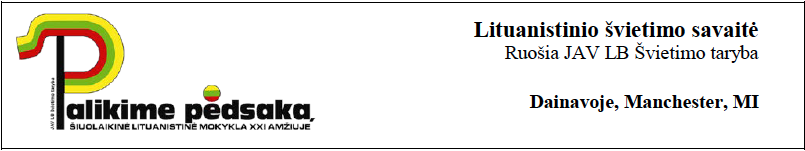 11Parent/legal guardian name (please print)Parent/legal guardian signature11Contact information - telephoneDate22Parent name/legal guardian name (please print)Parent/legal guardian signature22Contact information - telephoneDate